2021-жылдын 11-апрелинде өткөрүлүүчү жергиликтүү кеңештеринин депутаттарын шайлоосуна байланыштуу келип түшкөн суроолор боюнча онлайн-конференциянынПРОГРАММАСЫӨтүү күнү: 		2021-жыл, 9-апрель, саат 17.30 – 18.30 (онлайн)Катышуучулар: 	КР ЖӨБ Союзу, ЖӨБ органдары, эксперттер ж.б.Өткөрүү форматы: 	суроо – жооп Жолугушуунун максаты:	2021-жылдын 11-апрелинде өткөрүлүүчү жергиликтүү кеңештеринин депутаттарын шайлоосуна байланыштуу ЖӨБ органдарынан келип түшкөн суроолор боюнча кеңири жана так маалымат берүү, ушул маселелерге байланыштуу мыйзамдардагы нормаларды туура колдонуу боюнча түшүндүрмө берүү. Жолугушуу Швейцария өкмөтү тарабынан Швейцариянын Өнүктүрүү жана Кызматташуу Агенттиги аркылуу каржыланып, Өнүктүрүү саясат институту аткарган "Элдин үнү жана ЖӨБ органдарынын жоопкерчилиги: бюджеттик процесс" долбоорунун алкагында өткөрүлүүдө.Онлайн-конференцияга катышуу үчүн шилтеме (Zoom):https://us02web.zoom.us/j/88634114078?pwd=dUk2TGNOVGUwWEhnQU91ZEJBWGxOdz09 Идентификатор конференции: 886 3411 4078Код доступа: 554090Модератор: Чандыбаева Айнура, эксперт-долбоордун координатору 
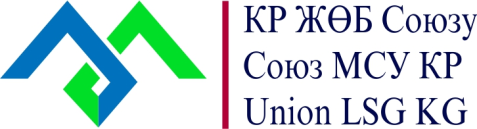 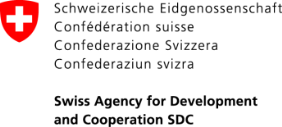 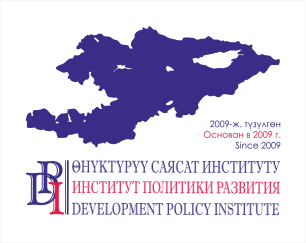 УбактысыИш-чаранын аталышыСүйлөөчүлөр (спикеры)17.30 – 17.35Онлайн-конференцияны ачуу. Онлайн-конференциянын максаты жана программасы тууралуу кыскача маалыматМодератор17.35 – 17.502021-жылдын 11-апрелинде өткөрүлүүчү жергиликтүү кеңештеринин депутаттарын шайлоосуна байланыштуу ЖӨБ органдарынан келип түшкөн суроолорго берилген жооптор тууралууКР ЖӨБ Союзунун юристтери жана эксперттериВ. БолтобаеваШ. Алишев17.50 – 18.10Суроолор – жооптор. Сунуштар – пикирлер.Катышуучулар.18.10 Жыйынтыктоо.Модератор